	Na temelju članka 6. stavka 1. točke 4. Pravilnika o financiranju programa,  projekata i javnih potreba sredstvima proračuna Općine Punat, („Službene novine Primorsko-goranske županije“ broj 1/16 - u daljnjem tekstu: Pravilnik), raspisuje seJAVNI  NATJEČAJ za financiranje programa i  projekata od interesa za opće dobro koje provode udrugePREDMET NATJEČAJA Općina Punat poziva udruge da se prijave za financijsku podršku programima i projektima od interesa za opće dobro. Sve odredbe ovog javnog natječaja koje se odnose na udruge, na odgovarajući se način primjenjuju i u odnosu na druge organizacije civilnog društva te ostale pravne osobe, kada su one u skladu s uvjetima javnog natječaja za sufinanciranje programa i projekata prihvatljivi prijavitelji odnosno partneri. Udruge sukladno ovom Natječaju mogu prijaviti projekt/program za sljedeća prioritetna područja: Prioritetno područje 1 – Programi javnih potreba u kulturiJavne potrebe u kulturi jesu kulturno-umjetnički amaterizam, glazbena i kazališna djelatnost, zaštita kulturne baštine i tradicijskih običaja, likovna i kreativna djelatnost, Internetski portal otoka Krka te druge manifestacije udruga koje su od interesa za Općinu Punat.Prioritetno područje 2 – Programi javnih potreba u sportu Prioritetno područje se odnosi na (su)financiranje javnih potreba u sportu koje su od važnosti za Općinu Punat, razne aktivnosti, turniri, regate, natjecanja i sl., koje klubovi i udruge ne mogu financirati kroz redovno financiranje, kao i (su)financiranje općinskih, županijskih, državnih i međunarodnih sportskih susreta od osobitog interesa za Općinu Punat.Prioritetno područje 3 – Zaštita potrošača Prioritetno područje uključuje projekte i aktivnosti udruga i zajednica udruga iz područja kojima se želi osnažiti zaštita potrošača na području Općine Punat.Prioritetno područje 4 – Programi razvoja civilnog društvaPrioritetno područje uključuje projekte i aktivnosti udruga čiji programi sadrže očuvanje stečevina i zaštitu digniteta Domovinskog rata i Drugog svjetskog rata, programe edukacije, osnaživanja i potpore ranjivih skupina (starije osobe, invalidi, ovisnici, itd.), eko projekte, djelovanje u očuvanju prirode i okoline, zaštitu životinja na području Općine Punat te programe za mlade i njihovo slobodno vrijeme.Najmanji iznos financijskih sredstava koji se može prijaviti i ugovoriti po pojedinom projektu iznosi 1.000,00 kuna, a najveći iznosi 150.000,00 kuna.OPĆI UVJETI ZA PODNOŠENJE PRIJAVAPravo na podnošenje prijave imaju udruge koje udovoljavaju sljedećim mjerilima:upisana je u odgovarajući matični registar (registar udruga ili drugi odgovarajući registar),upisana je u Registar neprofitnih organizacija,koja je programski usmjerena na rad u navedenim prioritetnim područjima,uredno plaće poreze, doprinose i druga javna davanja prema državnom proračunu i proračunu Općine Punat,koja je uredno ispunila obveze iz prethodno sklopljenih ugovora o financiranju iz Proračuna Općine Punat i drugih izvora,protiv udruge, odnosno osobe ovlaštene za zastupanje udruge ne vodi se kazneni postupak, nije pravomoćno osuđena za prekršaj ili kazneno djelo iz članka 48. Uredbe o kriterijima, mjerilima i postupcima financiranja i ugovaranja programa i projekata od interesa za opće dobro koje provode udruge („Narodne novine“ broj 26/15),vodi transparentno financijsko poslovanje.Uputama za prijavitelje koje su sastavni dio ovog Natječaja detaljno je opisano:       -     pravo ostvarivanja prednosti u financiranju programa ili projekata,      -     tko nema pravo prijave na Javni natječaj      -     postupak zaprimanja, otvaranja i pregleda dostavljenih prijava,      -     procjena prijava, dostava dodatne dokumentacije, ugovaranje      -     donošenje odluke o dodjeli sredstava, podnošenje prigovora.SADRŽAJ PRIJAVE	Prijava projekata/programa dostavlja se ISKLJUČIVO na obrascima koji su zajedno s Uputama za prijavitelje, dostupni na službenoj web stranici Općine Punat, www.punat.hr.	Prijava mora sadržavati potrebne informacije i dokaze da udruga ispunjava osnovne kriterije za dodjelu financijskih sredstava kako slijedi:Popunjeni Obrazac opisa programa ili projekta,Popunjeni Obrazac proračuna programa ili projekta,Popunjeni Obrazac izjave o nepostojanju dvostrukog financiranja,Popunjeni Obrazac izjave o partnerstvu, ako je primjenjivo,Popunjeni Obrazac izjave o ispunjavanju ugovornih obveza preuzetih temeljem prijašnjih ugovora o dodjeli bespovratnih sredstava.Svi obrasci moraju biti potpisani od osobe ovlaštene za zastupanje i ovjereni pečatom udruge.Prijavitelji čije prijave temeljem postupka procjene prijave uđu na Privremenu listu odabranih projekata/programa za dodjelu sredstava, na zahtjev Povjerenstva za ocjenjivanje obvezni su dostaviti:Potvrdu Porezne uprave o stanju duga po osnovi javnih davanja za prijavitelja i partnere iz koje je vidljivo da organizacija nema duga, a u slučaju da dug postoji on mora biti podmiren prije samog potpisivanja ugovora. Potvrda mora biti u izvorniku ne starija od 3 mjeseca od dana objave natječaja.Uvjerenje nadležnog suda, ne starije od 6 mjeseci, da se ne vodi kazneni postupak protiv osoba ovlaštenih za zastupanje i voditelja projekta/programa	Ukoliko prijavitelj ne dostavi traženu dokumentaciju u roku od 8 dana od dana traženja, njegova prijava odbacit će se kao nevažeća.ROKOVI I NAČIN DOSTAVERok za podnošenje prijedloga projekata i programa je od 3. siječnja 2019. godine do 6. veljače 2019. godine do 15:00 sati. Prijave koje pristignu dana 6. veljače 2019. godine nakon 15.00 sati (bez obzira na način dostave) smatraju se zakašnjelima.Prijava se podnosi u zatvorenoj omotnici neposredno na urudžbeni zapisnik u pisarnicu Općine Punat ili preporučenom pošiljkom na adresu:OPĆINA PUNATNOVI PUT 251521 PUNATs naznakom „NE OTVARAJ - Javni natječaj za financiranje programa i projekata od interesa za opće dobro koje provode udruge“ Prijave podnesene izvan natječajnog roka, neće biti uzete u razmatranje i vratit će se podnositelju.Zainteresirani podnositelji dodatne informacije mogu dobiti kod službenice Lane Orlić na broj telefona 855-600, svaki radni dan od 7:00 – 15:00 sati ili putem e-maila: lana.orlic@punat.hr. Cjeloviti tekst javnog natječaja s obrascima za prijavu objavljen je na internetskoj stranici Općine Punat  www.punat.hr.									 PROČELNICA    Nataša Kleković, dipl.iur., v.r.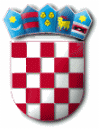 R E P U B L I K A   H R V A T S K APRIMORSKO – GORANSKA ŽUPANIJAOPĆINA PUNATJEDINSTVENI UPRAVNI ODJELKLASA: 007-01/19-01/01URBROJ: 2142-02-03/8-19-3Punat, 3. siječnja 2019. godine